MHF4U – Summative TaskCreate a Desmos Roller Coaster meeting the following criteria…  (Where t is the time in seconds)    (The current tallest roller coaster is 459 feet!)Including polynomial functions of the form y=a(x-r)(x-s)(x-t)Including rational functions of the form Including trigonometric functions  (where the x value is measured in radians)Including exponential functions of the form Including logarithmic functions of the form Where all functions connect smoothlyCalculate the instantaneous rate of change at 4 points on the roller coasterThe steepest point on the graphA point on the graph where the roller coaster is increasingA  point of the graph where the roller coaster is decreasing A point where there is a local max or minimumDetermine at least one point in time when the height of the roller coaster is 200 feet using algebra.Determine all intervals where the roller coaster’s height is less than 100 feet.(Note:  This roller coaster would only be a level 2 – it does not include all the required functions and all functions do not connect together smoothly)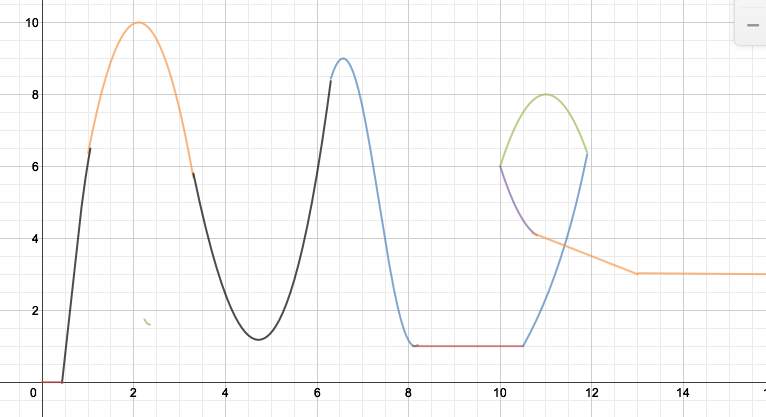 